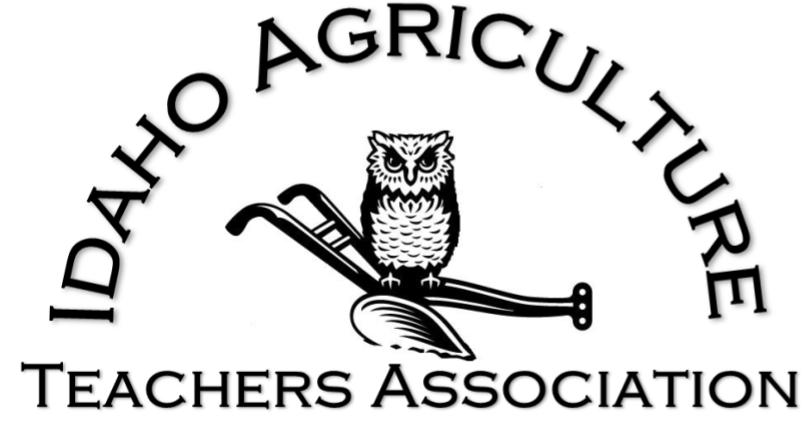 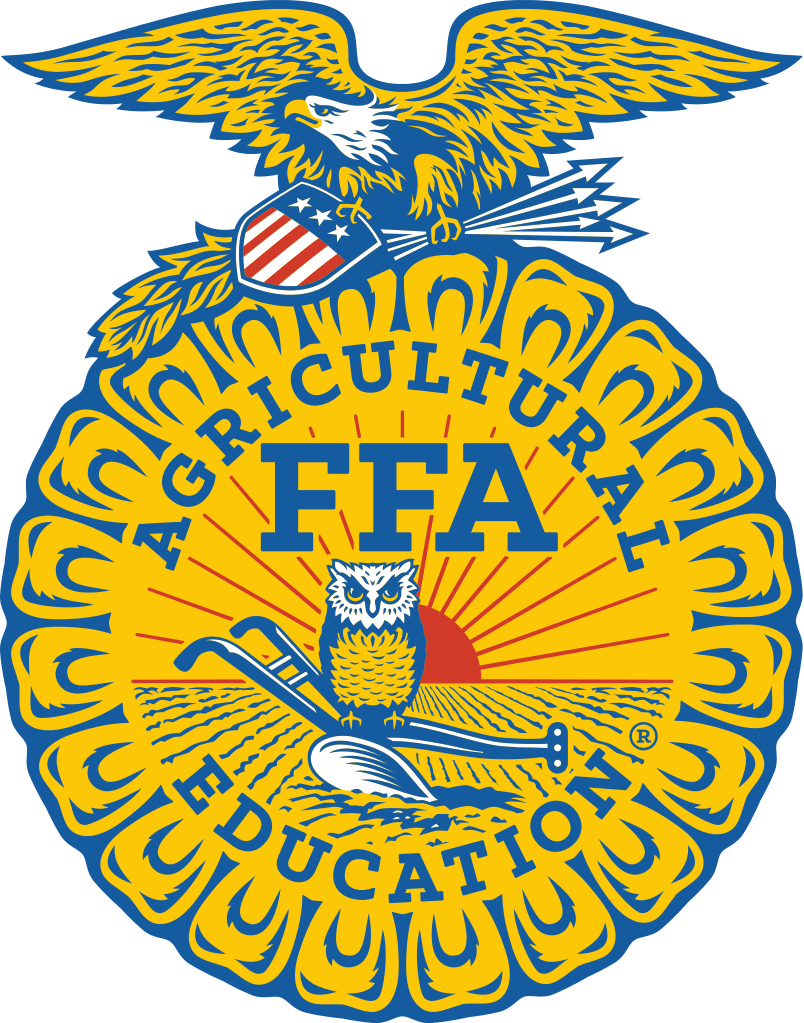 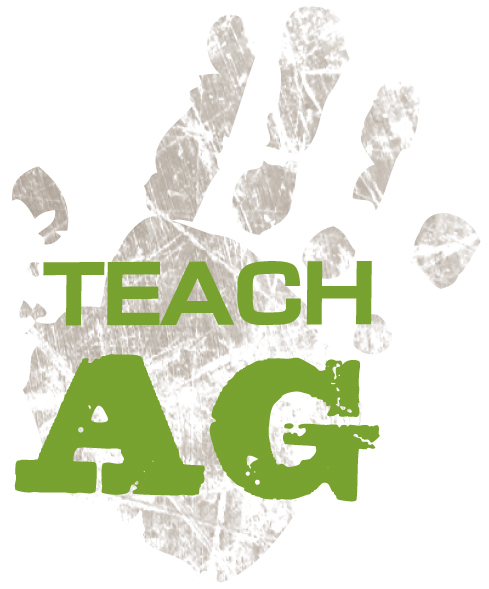 
Idaho Ag Teacher ToolboxWelcome to Agricultural Education in Idaho! You have selected a very challenging and rewarding career. This guide was created to provide you with basic information to aid you throughout the year. This document is not all-inclusive, but acts as a starting point that will get you going in the right direction. There are references made for contact people in the state that you can call upon for help and get answers to your questions, but know that you can call on any ag teacher for assistance. Our goal is for you to have a great year and wonderful career. We welcome you and look forward to working with you to meet our common goal of enhancing Agricultural Education and the FFA in Idaho.
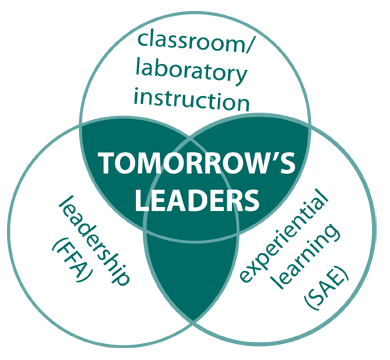 - IATA Officer TeamContact Information
IATA Officers
See www.theiata.com/officers for current list

Clara-Leigh Evans
Idaho FFA Executive Director
Go to Clara-Leigh for all things FFA-
including AgCN, applications, events, and National Convention housing.
Email: clevans@uidaho.edu Phone: 208-253-8813

Ben Meyer
National FFA Organization
Western Region Local Program Success
Specialist
Go to Ben for anything related to
National FFA programs, scholarships, projects, or conferences.Email: bmeyer@ffa.orgPhone: 317-802-4347 (office)              406-239-1213 (cell)
Dr. Jim Connors
University of Idaho Department of
Agricultural and Extension Education
Professor and Department Head
Go to Dr. Connors for anything related to
parliamentary procedure and UI.
Email: jconnors@uidaho.edu 
Phone: 208-885-6358Lucas Barnett
Idaho Division of CTE
ANR Program Manager
Go to Lucas for state division reports,
annual review, Carl Perkins funding, state funding, IQPSEmail: lucas.barnett@cte.idaho.gov
Phone: 208-429-5510

Jacob Barber
Idaho Division of CTE 
ANR Administrative Assistant
Go to Jacob if you can’t reach Mr. Barnett
Email: jacob.barber@cte.idaho.gov 
Phone: 208-429-5534

Tammy Ackerland
Idaho Division of CTE 
FFA Coordinator
Go to Tammy with any questions about
FFA membership or conference registration
Email: tammy.ackerland@cte.idaho.gov 
Phone: 208-429-5502August:

Classroom/ LabMeet with previous teacher and/or a prominent program supporter to discuss strengths/weakness of the program, how to work with local administration, what works for that school and what does not. Evaluate suggestions and adjust to meet your needsReview/ establish grading proceduresReview/ establish safety procedures and policiesReview/ revise curriculumCheck condition of shop toolsAdjust safety guards and tool rests, change blades, repair welding cables and helmetsOrder shop/ classroom suppliesMake sure counselor has correct ISEE codes entered for ag classes- click on ISEE Manuals at http://www.sde.idaho.gov/tech-services/isee/ FFAMeet with FFA officer teamPlan FFA retreat/ officer training if applicableEmail District Advisor for District FFA CalendarPrepare a recruitment plans for 1st of the school year.Determine National FFA Convention Plans-tours, reservations, etc.Plan for National FFA Convention registration- opens in Sept.Recruit for Ag Days (if in fall): Handouts and information available online at http://www.uidaho.edu/cals/agdaysSAEContact members to set up SAE visitations- try and have a parent at the visit and review record booksCounty Fair Duties (if applicable)Get login information for AET and FFA.org from State FFA Executive DirectorDepartmentAttend CTE Summer ConferenceAug. 15th-Tech Prep Reports due in the CATEMA SystemBook rooms and register for NAAE national conferenceReview IQPS requirements and ask questionsAdd yourself to the Idaho Ag Ed Listserv- link on www.theiata.com/resources    Update Ag Teacher Directory information with University of Idaho Department of Agricultural and Extension EducationSeptember: Classroom/ LabOrder shop/classroom suppliesAllow students to decorate bulletin boardsGive Workplace Readiness Assessment (WRA) pretest to all seniors that will be enrolled in ag classes and Technical Skills Assessment pretest to all pathway completers (not required)Create one week's worth of emergency sub plans for all classes in case of illness or unexpected absenceFFAStart training teams for Soils/ Land Evaluation and Range CDEsDevelop FFA POA if it hasn’t been accomplished yetMeet with local FFA Alumni, parents, supporters to go over yearly calendarFinalize National Convention plans, registerOrder FFA jackets if neededHelp Reporter/ Historian update chapter scrapbookSAESAE visitations/update record booksDepartmentComplete overnight trip requests/ bus requests/ sub requests for the year per school requirementsPlan for Program Advisory Committee Meeting- set dates, contact individuals, find minutes from last meeting, set agendaRegister for University of Idaho Ag Ed 560 – Beginning Teacher Induction in Agriculture (if applicable)Attend CTE Beginning Teacher Workshop (if applicable)October:Classroom/ LabParent contacts for all struggling students and some outstanding studentsFFAOct. 1st- State Range and Soils Field Day Registration due to the State FFA Executive Director- Deadline to declare intent to affiliate for membership purposesFinalize sub plans and prepare paperwork for National FFA Convention (if applicable)Help students start FFA Agriscience Fair projects (if applicable)Help Reporter/ Historian update chapter scrapbookSAESAE visitations/record book updatesDepartmentOct. 15th- 10-D Course and Projected Enrollment report duePropose any new courses for NEXT school year to school administration/ counselorAttend CTE Beginning Teacher Workshop (if applicable)Attend October Inservice Days as your district allowsNovember: Classroom/ LabBefore Thanksgiving- order greenhouse plugs for Mother’s Day sale dateApply or recertify greenhouse and/or floral license (if applicable)Order greenhouse consumables (plastics, soils, etc) for January deliveryOrder Workplace Readiness Assessment (WRA) (required) and Technical Skills Assessment (if applicable) from CTECSFFAHand out State Degree Study guide to State Degree candidates- found on www.idahoffa.orgHave members select Honorary State and American Degree, Distinguished Service, and VIP individuals and fill out applications- due at MidWinter MeetingReserve hotel rooms for 212/360/Day on the HillHelp Reporter/ Historian update chapter scrapbookSAESAE visitations/record book updatesDepartmentNov 1st
- Advisory Committee minutes from previous year (Nov 1st-Oct 31st) due to state CTE officeHold fall Advisory Committee MeetingAttend NAAE Convention (if applicable)December:Classroom/ LabParent contacts for all struggling students and some outstanding studentsFFADec. 1st-FFA roster due online- FFA Program of Activities due to State FFA Executive DirectorHand out Applications/Sign-ups for 212/360/ Day on the HillComplete applications for Honorary State and American Degree, Distinguished Service, and VIP individuals and turn in to your District Director to take to MidWinter MeetingReserve rooms for SLC in Twin FallsReserve rooms for State CDE’s in Moscow (if not staying in the dorms)Help Reporter/ Historian update chapter scrapbookSAESAE visitations and finalizing record books for calendar yearSeek out student internship/ placement opportunities for spring SAEsDepartmentWork with school on next year’s registration/ course guideConsider applying for and fill out applications for IATA/ NAAE awardsJanuary:Classroom/ LabChange/update bulletin boards in classroomOrder vegetable seeds for Mother’s Day Sale dateReceive delivery and re-order if needed for greenhouse consumablesFFACreate a plan for FFA WeekFind out deadline for and turn in 212/360 registrationFind out deadline for and turn in Cenarrusa FFA Day on the Hill/Legislative luncheon registration to AMG office in MeridianHave seniors work on FFA Scholarship Applications onlineStart planning the end of year banquetStart training SLC CDE Teams for open eventsHelp Reporter/ Historian update chapter scrapbookSAECloseout past year record books and open new year record booksFill out state degree applicationState Degree Tests and SiftingDepartmentFinalize registration/ course guide information for next school yearSchedule new student recruitment with Junior High or Middle SchoolRegister for UI Ag Ed 560 – Beginning Teacher Induction in Agriculture (if applicable)February:Classroom/ LabPlant geranium plugs for Mother’s Day salePlant hanging baskets for Mother’s Day Sale- end of FebruaryMake parent contacts for all struggling students and some outstanding studentsGive Workplace Readiness Assessment (WRA) to all seniors enrolled in ag class during the yearFFAHave the following students fill out State FFA applications:-State officer candidates*-State FFA Talent*
	-State FFA Proficiency candidates*
	-FFA Officers- National Chapter*
	-FFA Officers- Superior Chapter*
	-Sophomores- WLC Scholarship*Feb 15th National FFA Scholarships Applications DueConduct activities for National FFA WeekHelp Reporter/ Historian update chapter scrapbookSAEFind out district deadline for and turn in State Degree ApplicationsPlan for spring county fair weigh-insDepartmentFeb 1st
-Kindschy-Lawrence, Riesenberg, & Dirksen Scholarship Apps due to UI AEE for seniors majoring in ag educationFeb 15th
-10-E Unduplicated Enrollment Report due online for semester based schools (lead instructor only)
-10-SS Summary of Student Status Report due online (CTE Online Administrator only)Take a mental health day on a Monday to help reduce stress and relaxRegister for NAAE Region 1 Conference (if applicable)March:Classroom/ LabPlant pepper seed for Mother’s Day Sale- highly recommended to use a heating mat Plant tomato seeds mid MarchFFABeginning of March- promote SLC, create sign-up/ applicationsAt FFA meeting, discuss the role of delegates at SLC and select members to represent chapterPrint off delegate issues packet and allow delegates to review with chapter membersMarch 1st- All applications marked with a * from previous month due to State FFA Executive DirectorMarch 15th
- Last day to enroll FFA member eligibility and participation at SLCFind out deadline for and submit State Leadership Conference registrationFind out due date for and submit Job Interview Portfolios, Prepared Public Speaking Manuscripts, and Agriscience Fair (if applicable)Help Reporter/ Historian update chapter scrapbookSAESAE visitations/record book updatesDepartmentMarch 15th -10-E Unduplicated enrollment report due online for trimester based schools (lead instructor only)Register for IATA Summer InserviceApril:Classroom/ LabTransplant peppers and tomatoes when they reach the true leaf stageMake parent contacts for all struggling students and some outstanding studentsAdminister Technical Skills Assessments (TSA) for all junior and senior pathway completers (if applicable)FFAAttend FFA SLCHold FFA End of Year BanquetStart training teams for State CDE’s in JuneHelp Reporter/ Historian update chapter scrapbookSAESAE visitations/record book updatesDepartmentPlan for spring Program Advisory Committee MeetingAttend NAAE Region 1 Conference (if applicable)May:Classroom/ LabBackup computer files and write down passwordsUpdate inventoryComplete requisition request for next school yearComplete maintenance request for summerFFAMay 1st- Last day to enroll FFA members for the yearFind out deadline for State CDE Registration due to UI Department of Agricultural Education and ExtensionHelp Reporter/ Historian update chapter scrapbookSAEMeet with administrator about summer contract expectations and plansDepartmentMay 15th- Local Annual Application due to State CTE Office (provides statement of assurance and budget information)Register for CTE Summer ConferenceSubmit final PO requestsJune:ClassroomClean-up classroom and lab, file papers and organize suppliesFFAJune 1st
- Annual FFA Chapter Report due to State FFA Executive Director
- American Degree Applications Due to State Executive DirectorAttend State CDE’s in MoscowJune 30th
- CDE Team Verification Forms due online at www.ffa.org (for teams representing Idaho at Nationals)June 30th
- Idaho CTE Foundation scholarship application due for students attending National Convention on a 1st place teamPlan officer retreat (any time during summer)Plan for National Convention housing- contact FFA Executive DirectorSAESAE visitations/ record book updatesDepartmentAttend IATA Summer InserviceJuly:Classroom/ LabComplete maintenance and repair of shop toolsWork on curriculumFFAJuly 1st
- National FFA Convention Band, Chorus, & Talent Applications due to the National FFA Office
-National Chapter Applications and proficiency applications advancing to the national level due to State FFA Executive DirectorSAESAE visitations/record book updatesDepartmentComplete credit requirements for IATA Summer Inservice (if applicable)Teacher Strengths – Updated 2018The following list was created by Idaho agriculture teachers at Summer Conference 2009. Contact information can be found in the Idaho Ag Ed Directory.Ag CommunicationsMike Martin – MarsingJeremy Falk – UITom Jacobsen - North FremontAg MechanicsJack McHargue – UI, retiredJoe Blackstock – KunaNick Davis - MiddletonTom Woodland – GoodingVal Johnson – MadisonAlan Schoen – RimrockVince Wray – Shelley   o Large EnginesLex Godfrey – Rigby   o Trailer Construction   o WeldingJesse Miller - DecloDon Bird – West JeffersonRay Shirts – VallivueAlan Heikkila - MeridianJason Tindall - RidgevueLarin Crossley - PrestonAg Issues ForumMarc Beitia – American FallsTom Jacobsen – North FremontDr. Jim Connors – UIAgriscienceJaysa Fillmore – CassiaJeremy Falk - UIAg SalesJR Morrow – GeneseeJason Bair – MadisonDan Billington-CastlefordSteve Wilder – MeridianRay Shirts – VallivueKeith Hyatt – Payette – RetiredNick Davis- MiddletonAgronomyShawn Dygert – KunaDon Bird – West JeffersonMike Tesnohlidek – FruitlandJack Blattner- MeridianTrent VanLeuven- MackayStuart Nesbitt - Wieser, retiredAnimal ScienceVince Wray - ShelleyKattlyn Wolf - UIAmy Nichols – CambridgeJoe Blackstock – KunaSteve Wilder – MeridianLiz Russell - Meridian, EquineAlan Willmore - JeromeAquacultureMatt Wilson – CSIJR Morrow – GeneseeJason Bair – MadisonDaniel Knapp – HagermanMike Tesnohlidek – FruitlandTrent VanLeuven- MackayComputer TechnologyNicole Lebsack- JeromeJaysa Fillmore - CassiaLex Godfrey - Rigby, AETCasey Zufelt - National FFABen Meyer - National FFADr. Kasee Smith - UI, AETCami Schumann - Raft River, AETConduct of MeetingShawn Dygert - KunaRobert Hale - RigbyMarc Beitia – American FallsCreed SpeakingCathy Mosman – Nezperce - parentMarc Beitia – American FallsLarin Crossley – PrestonDairy CattleJim Summers – Westside, retiredShawn Dygert – KunaLarin Crossley – PrestonVince Wray - ShelleyDan Billington - CastlefordDairy FoodsCody Porath – KimberlyTom Clifton – JeromeRay Shirts – VallivueMike Tesnohlidek – FruitlandKyle Stapleton – NezperceCathy Mosman - parent in NezperceEnvironmental and Natural ResourcesNathan Low – EmmettTom Woodland – GoodingKaren Launchbaugh – UIMarc Beitia – American FallsTrish Stokes - MeridianSue Poland - HomedaleJodie Mink - CambridgeHeather Hendren - KimberlyDaniel Knapp - HagermanJason Bair - MadisonExtemporaneous SpeakingCathy Mosman – Nezperce - parentShawn Dygert – KunaAmy Nichols – CambridgeSteve Wilder – MeridianJR Morrow – GeneseeFarm Business ManagementJoe Blackstock – KunaRobert Hale – RigbyLarry Church – Payette – retiredDon Bird – West JeffersonRay Shirts - VallivueCody Porath – KimberlyFFA Alumni/Chapter ActivitiesAlan Heikkila – MeridianBrian Wolf – FilerSid Freeman- CaldwellMark Pratt- Idaho FFA AlumniBen Meyer- National FFAAlan Krick - Genesee, AlumniFloricultureLeslie Blackburn – CWIMike Tesnohlidek – FruitlandJanna Volkers – NampaSue Poland – HomedaleJodie Mink- CambridgeChance Munns- CSIHeather Hendren - KimberlyBrandee Lewis - ShoshoneFood Science and TechnologyTom Woodland – GoodingCody Porath – KimberlyJodie Mink - CambridgeNicole Lebsack- JeromeLiz Russell- MeridianDr. Jeremy Falk- UIDr. Brennan Smith - UIForestryRobert Hale - RigbyRay Shirts - VallivueTravis Edwards - KunaTroy Wright - FruitlandTom Woodland - GoodingNicole Lebsack - JeromeVal Johnson - MadisonHorseJoe Burrie – Malad , retiredLori Idsinga – Homedale – Idaho FFARobert Hale – RigbyTravis Edwards – KunaBillie Jo Blackson - Technical Careers HSLiz Russell - MeridianHorticulture/GreenhouseJeff Gerard – Hansen, retiredRobert Hale – RigbyMike Tesnohlidek – FruitlandBill Dean – Emmett, retiredJason Bair – MadisonShawn Dygert – KunaDaniel Knapp – HagermanTrent VanLeuven - MackayChance Munns - CSIJob InterviewJason Bair – MadisonKyle Stapleton – NezperceJack Blattner – MeridianKatie Mosman - GrangevilleLivestockJoe Blackstock – KunaSteve Wilder – MeridianTroy Wright – FruitlandDaniel Knapp – HagermanJoe Maxwell- KimberlyShane Wetzel - MadisonMarketing PlanJeff Gerard – Hansen, retiredMike Martin – MarsingTrent VanLeuvan – MackayMarc Beitia - American FallsMeatsJack Blattner – MeridianJoe Blackstock – KunaRobert Hale – RigbyMike Tesnohlidek – FruitlandTom Woodland – GoodingBrian Wolf - FilerTroy Bird - MinicoStacie Reid - PotlatchNational ChapterMarc Beitia – American FallsShawn Dygert – KunaHeather Hendren – KimberlySue Poland - Homedale, retiredSteve Wilder - MeridianNurseryRobert Hale – RigbyNick Davis – MiddletonTrish Stokes – MeridianJodie Mink- CambridgeParliamentary ProcedureJoe Blackstock – KunaSteve Wilder – MeridianDr. Jim Connors – UIJack Blattner – MeridianVal Johnson – MadisonRobert Hale – RigbyTom Clifton – JeromeCarl Perkins Law and FundingJosie Chancey – CTEVal Johnson – MadisonShawn Dygert- KunaPrepared Public SpeakingJim Summers – Westside, retiredLarin Crossley – PrestonAlan Heikkila – MeridianSteve Wilder – MeridianDr. Katllyn Wolf - UIProficiency AwardsShawn Dygert - KunaLex Godfrey – BurleySue Poland - Homedale, retiredRangeShawn Dygert – KunaKaren Launchbaugh – UITom Woodland – GoodingCody Porath – KimberlyDaniel Knapp – HagermanSue Poland - Homedale, retiredJodie Mink - CambridgeRecordbook/State DegreeLex Godfrey – RigbyShawn Dygert – KunaBrian Wolf – FilerScrapbookHeather Hendren – KimberlyMarc Beitia – American FallsSue Poland - Homedale, retiredJodie Mink - CambridgeSmall EnginesAlan Heikkila – MeridianRay Shirts – VallivueRandy Hillman – South FremontJack McHargue – UI, retiredJoe Blackstock – KunaDon Bird – West JeffersonVince Wray – ShelleyAlan Schoen - RimrockSoilsLex Godfrey – RigbyTom Woodland – GoodingShawn Dygert – KunaLarin Crossley - PrestonDon Bird – West JeffersonLarry Church – Payette , retiredAnita Falen – UIKyle Stapleton - NezperceJR Morrow - GeneseeTom Clifton - JeromeSam Hoffman - TroyStructures/WoodsRon Corbett – CouncilHarley Wilson – MiddletonKyle Stapleton – NezperceVal Johnson - MadisonTrailers/Metal FabLex Godfrey – RigbyZebbie Miller – Shelley, retiredJesse Miller – DecloKeith Hyatt – Payette , retiredJason Tindall – RidgevueVal Johnson - MadisonHarley Wilson - MiddletonWeldingBrian Wolf – FilerLex Godfrey – RigbyAlan Heikkila – MeridianJesse Miller – DecloJack Blattner – MeridianVal Johnson – MadisonVet ScienceJanna Volkers - NampaBrian Wolf - FilerSteve WIlder - MeridianHeather Hendren - KimberlyTeam Ag Ed Structure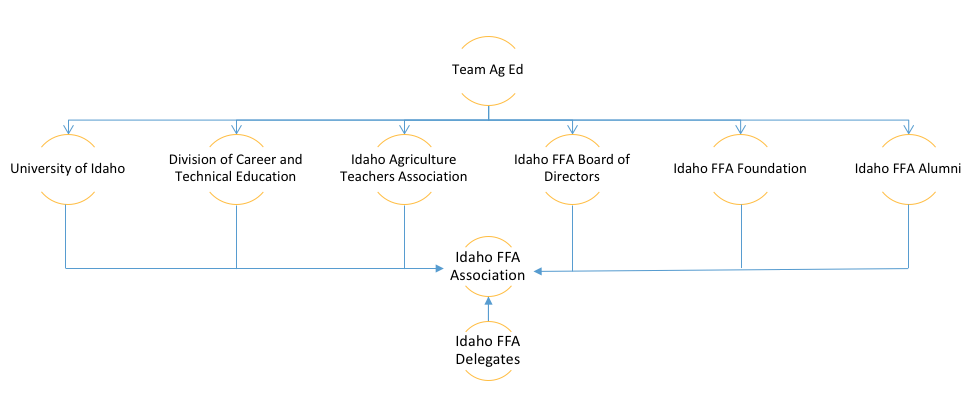 Helpful LinksProgram ManagementIdaho Division of Career and Technical Education: http://www.cte.idaho.gov Idaho State FFA CDE Rules and Policies: http://www.uidaho.edu/cals/agricultural-and-extension-education/agricultural-educators/career-development-event Idaho State Department of Education Certification/ Re-certification web page: http://www.sde.idaho.gov/site/teacher_certification/ Idaho Ag Ed List-Serve/email distribution: https://lists.uidaho.edu/mailman/listinfo/idahoaged  to sign up, idahoaged@uidaho.edu  to sendIdaho Ag Teacher Directory: https://www.uidaho.edu/cals/aee  Click on  “Agricultural Educators” and “Idaho Teacher Directory”AssociationsNAAE: http://www.naae.org/index.cfm ACTE: https://www.acteonline.org/ CTEI: http://www.ctei.org/ IATA: http://theiata.comIdaho FFA: http://www.idahoffa.org CurriculumCommunities of Practice: http://communities.naae.org/welcome Idaho Ag Ed Curriculum: https://www.uidaho.edu/cals/agricultural-and-extension-education/agricultural-educators/curriculum-guides FFA.org My Journey: https://www.ffa.org/my-journey UI Range Website:https://idahorange.wordpress.com/UI ENR Website:https://idahorange.wordpress.com/